Senate Minutes 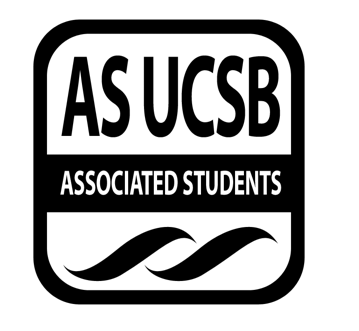 Associated Students 04 April 2019 Flying A Room in the UCen Minutes/Actions recorded by: Isabella Liu & Yasmine Ibrahim CALL TO ORDER by Steven Ho , INTERNAL VICE PRESIDENT at 6:32 PMA) MEETING BUSINESSA-1) Roll CallA-2) Excused Absences  	Senator Shofet until 7PM for the Entire QuarterMOTION/SECOND: Cornejo/Nagpal Motion language: motion to remove Senator Shofet from Excused Absences for the entire quarterACTION: Vote: CONSENT   Vote Taken:  6: 33 PMMOTION/SECOND: Carlton Carew/Uribe Motion language: motion to excuse Senator Funk for the entire meetingACTION: Vote: CONSENT   Vote Taken:  6: 33 PMMOTION/SECOND: Carlton Carew/Cornejo Motion language: motion to excuse Senator Chohan until 7 PM for the entire quarterACTION: Vote: CONSENT   Vote Taken:  6: 34 PMMOTION/SECOND: Uribe/Nagpal Motion language: motion to bundle and approve excused absencesACTION: Vote: CONSENT   Vote Taken:  6: 34 PMA-3) Acceptance of ProxiesB) External ReportsB-1) Chancellor’s Representative-B-2) UCPD Representative-B-3) GSA Representative-B-4) University Center Governance Board Representative-B-5) IVCSD Representative-C) New Business	USLAC Funding RequestPetronaWe want to use our one time exceptionHaving student worker solidarity lunchApril 8th 8 AM-12 PMStudents connect with workers and also make posters for the upcoming strikeGet food from Super CucasStudents to come and show solidarity OrnelasCan you please repeat the time?Petrona ResponseApril 8th from 8 AM-12 PM in El CentroKhamisHas USLAC held things like this before?Petrona ResponseYesMOTION/SECOND: Nagpal/Adam Motion language: motion to send this funding request to immediate considerationACTION: Vote: CONSENT   Vote Taken:  6: 36 PM	MUJER Funding RequestShelseaWe are requesting $1,900 for annual conference on April 12thBringing local high school youth labelled “at risk” and not on track toward higher educationAsking for money for speakers and facilitiesOrnelasCan you read the budget breakdown?Shelsea Response1,400 for speakersFacilities: 500 to book CorwinWe normally hold it in mcc but we are expandingToubianDo you have other sources of funding?Shelsea ResponseSIOPEOPWe are also fundraisingWOMCOMMQCOMMOthers as wellCornejoIs Corwin already reserved?Shelsea ResponseWe have booked it already OrnelasWho are the speakers?Shelsea ResponseIn Corwin we have all the youth there and the speakersThey provide talks based on things we want to coverMOTION/SECOND: Nagpal/Moon Motion language: motion to send this funding request to immediate considerationACTION: Vote: CONSENT   Vote Taken:  6: 39 PM	2019 Spring Elections BallotMOTION/SECOND: Uribe/Nagpal Motion language: motion to table this for one weekACTION: Vote: CONSENT   Vote Taken:  6: 39 PM	Winter 2019 HonorariaMOTION/SECOND: Uribe/Solomon Motion language: motion to send this to immediate considerationACTION: Vote: CONSENT   Vote Taken:  6: 40 PMD) PUBLIC FORUM-Benjamin HurstFor full budget breakdown, see Exhibit AOn behalf of Jesse RodriguezRequest for UCSB pride out of senate unallocatedWe got really high estimates and we worked them down There will be student performers and drag artistsWe want to ensure that this event happensWe have been going from institution to institution to make sure that this gets fundedSolomonCan you repeat total?Benjamin Hurst Response$6,320.76Ricardo UribeI am here on behalf of Queer CommissionAlso about prideWhat is happening right now is that the pride culture is going back and forth with one of the drag queens that we are trying to bookWe are asking to see if this can be an exception that we can doThey are deciding whether it is worth to fund the flight of one of the drag queenThey are going to figure it out but I told them to come and ask just in caseThey will go through the procedures but we are trying to see if this is necessary for the showToubianDid you already get funding for drag queen?Ricardo Uribe ResponseThey are already booked and funding is all thereMore so having to actually book the flight which is against financial proceduresTheir agent is arguing that they can’t book itCornejoHonoraria is all inclusive and includes travelling and lodgingYou are not supposed to pay them beforehandToubianAre you able to just give them the money?Ricardo Uribe ResponseWe would have to send it out to them which is still a form of paying them beforeWithin legal code we don’t do thisAS pays them all afterPerezAre you asking for a one time exception?Ricardo Uribe ResponseYesSolomonHas anyone talked to Cindy if this is even possible?Ricardo Uribe ResponseHector and I talked today and talked around 5Admin was closedI would rather him not wait until next week to figure it outWe haven’t had that timeWe could approve it but I’m not sure if Cindy would legally be able toExecutive Director Marisela MarquezWe can’t actually do thatEven if you pass it in senate we would not be able to do thisMelloCan you just say that you will be reimbursed later?Ricardo Uribe ResponseThat was already mentionedThe original payment includes travelAgent wants us to take care of the flight but we can’t do thatGabriella ShofetI want to take a little bit of time about what happened this weekThis past week there were letters distributed that were distributed on DPIt first started out in 66 block next to Jewish homesI have been scared and it started on the 66 block around homes that have known to be Jewish where there are Israeli flagsI posted it on my senate page and that picture has circulated so much that there are not over 150k engagementsShortly after this we found the same letters in our mailboxMOTION/SECOND: Cornejo/Bencohen Motion language: motion to give the speaker 5 more minutesACTION: Vote: CONSENT   Vote Taken:  6: 54 PMYou read about this stuff and you see it and yesterday in the Midwest there are swastikas everywhereI have police near my house and we don’t feel safe and I feel like my life is threatenedHopefully it is not an actual threatI would appreciate if we put out a collective statement and anti-Semitism happened in our backyardI have been told by my own family not to talk about it and I come from a line of Jewish refugees We already put out an resolution condemning anti-Semitism with the Pittsburg attackI think that it is good for present and futureI think we should say something and we have a platform and I felt like I needed to share and in case people didn’t know that this has been sharedIt is a huge problem that affects a lot of other people and it specifically affects our Jewish studentsCornejoWould you comfortable to go into working group to make a statement on what to write and how to release it?Gabriella Shofet ResponseYesOrnelasI saw SAN post things, would it be work mentioning certain groups like that From what I read there are other things around campus going wrong?Gabriella Shofet ResponseThe other thing he is referring to is that yesterday a grad student reacted out and said someone was wearing an SS shirtI know we have a lot of free speech and we cannot tell people what they’re allowed to say but I don’t know enough about turning point but I don’t want it to become politicalI want it to be that we condemn anti-SemitismI don’t know what the right language and rhetoric is but I don’t want specific groups to take away from the overall statementJohn Paul RenteriaI just submitted the spring elections ballotWe still have to make some editsSo far we have around 52 candidatesSolomon If a candidate didn’t get the units they took correct but they are still a student, is that a problem?John Paul ResponseNoAdamWhat is the senate allowed to do? Just approve or unapprove?John Paul ResponseNo changes can be made without consulting usSolomonOnce senate approves, can elections board edit it?John Paul ResponseIf there is a dire problem, elections board can edit I thinkE) Acceptance of AgendaMOTION/SECOND: Cernat/Uribe Motion language: motion to add Resolution 030619 – 85 to old businessACTION: Vote: CONSENT   Vote Taken:  7: 04 PMMOTION/SECOND: Cornejo/Perez Motion language: motion to add a working group to immediate consideration regarding Anti-Semitism happening in IVACTION: Vote: CONSENT   Vote Taken:  7: 05 PMMOTION/SECOND: Solomon/Cornejo Motion language: motion to add F&B 04/01 minutes to the agendaACTION: Vote: CONSENT   Vote Taken:  7: 05 PMMOTION/SECOND: Bencohen/Uribe Motion language: motion to accept the agendaACTION: Vote: CONSENT   Vote Taken:  7: 05 PM*Moved here 8:03MOTION/SECOND: Shofet/Uribe Motion language: motion to add a closed session to discuss safe spaces in AS with only senators and staffPresident Brooke KopelIf you are talking about fellow exec members we would like to be included in this space because you are talking about the exec teamToubianThis is why we don’t want to include execsWe just want a private conversationHernandezI don’t feel comfortableIt sounded like one of you were laughing at me when I was addressing my concernsEVPLA Jeike MeijerI had a sinus infection for about two months and that is how it came offI tried to talk to you after but you were not willing to talkYou also don’t understand my experiences have been with regards to Title IXI want you to respect my experienceACTION: Vote: CONSENT   Vote Taken:  8: 07 PMMOTION/SECOND: Nagpal/Uribe Motion language: motion to resume the orders of the dayACTION: Vote: CONSENT   Vote Taken:  8: 07 PMF) Consent Calendar-	030619 – 83 A Bill to Update the Global Gaucho Commission Legal Code 		Chohan – Karmes-WainerMOTION/SECOND: Nagpal/Uribe Motion language: motion to pass this billACTION: Vote: CONSENT   Vote Taken:  7: 06 PMG) Action ItemsG-1) Immediate ConsiderationUSLAC Funding RequestMOTION/SECOND: Cornejo/Perez Motion language: motion to fully fund USLAC with one time exception for food from Winter OSLACTION: Vote: CONSENT   Vote Taken:  7: 07 PMMUJER Funding RequestMOTION/SECOND: Solomon/Uribe Motion language: motion to fund MUJER $1900 from Winter OSLACTION: Vote: CONSENT   Vote Taken:  7: 07 PMWinter HonorariaMOTION/SECOND: Solomon/Uribe Motion language: motion to bundle and approve Winter HonorariaACTION: Vote: CONSENT   Vote Taken:  7: 08 PMPRIDE Funding RequestMOTION/SECOND: Solomon/Uribe Motion language: motion to fully fund QComm from Winter OSLACTION: Vote: CONSENT   Vote Taken:  7: 09 PMWorking GroupMOTION/SECOND: Adam/Toubian Motion language: motion to move into 20 minute working groupACTION: Vote: CONSENT   Vote Taken:  7: 09 PMOrnelasShould someone put a Google Doc up and people type?MOTION/SECOND: Cernat/Nagpal Motion language: motion to add 15 more minutes to the working groupACTION: Vote: CONSENT   Vote Taken:  7: 29 PMMOTION/SECOND: Toubian/Nguyen Motion language: motion to extend the working group by 2 minutesACTION: Vote: CONSENT   Vote Taken:  7: 45 PMG-2) Old Business-		030619 – 80 A Resolution Condemning Fraternities’ Shut Down for SVSA Merchandise/Letters Being Worn in AS Spaces		Perez – PalmerinPerezThis is an initiative to try to create a safer space on campus so that survivors and victims feel safe in our spacesThe promise that you will not be triggeredEncourage a safer communityExecutive Director Marisela MarquezI did check in with the campus policies it wouldn’t be supported by campus policies so that would be problematicSenator PerezCan we table and reword it?If we schedule a time we could do thatBencohenIt would be a violation of freedom of expression because we are telling them what they can and cannot wearSolomonDoes that apply to people wearing party shirts?PerezHow come party shirts cannot be worn in places like AS main is not a violation of freedom of rights but this would be?Executive Director Marisela MarquezThat has never been challengedI think you’re also enforcing it for yourselfJust that it is not supported by policyUribeFor expression, I think that is tricky because companies tell their employees that they can’t wear certain clothesI kind of view it like thatIn terms of enforcing it could be hard but we can put signs upWe could put that out there so that when people walk in they see it but it goes back to freedom of expression but there are ways that this is able to happenAdamI am going to address the elephant in the roomThis resolution is directed at AEPiThey are the only frat that has past members on campusTheir letters are tied to a far greater meanings and we need to be sensitive with that because they are the only house left that have members on campusI think we all know thisMelloWhere are you getting this information fromPalmerinWithin the Latinx community, there was a frat that was shut down and then they started wearing their letters that triggered meKarmes WainerMy concern is that I know that this includes multicultural frats with multiple peopleMany girls wear fraternity letters so then I don’t know how this should beIt isn’t specifically frat members onlyNgIt’s a shirt but it means something to survivors of sexual assaultFor people in the frat or sorority, I don’t need to wear my letters, I know that I am in my sororityFor people who may feel uncomfortable, I don’t want to offend them so I personally wouldn’t wear the shirtThis would be standing in solidarityOrnelasIt might not be perfect but I think that we should be putting mental health above brotherhood and sisterhoodPeople get triggered and we this always say that we want to help so let’s do itCernatIt doesn’t represent the other organizations that also commit these thingsIt makes this difficult I don’t know how to write thisIt says that only if you were in a Greek org you can’t wear it but if you don’t then it’s fineHow do we structure it so it makes the most senseIs it only if they come into an AS space or is it them walking through an AS spaceCornejoReserve my rightWe are addressing different concerns about this resolution but we are going in circleI think the most proactive is to table for at least two weeks and have it go through Marisela and any student orgsMOTION/SECOND: Cornejo/Nagpal Motion language: motion to table this for two weeksACTION: Vote: CONSENT   Vote Taken:  8: 02 PMMOTION/SECOND: Cornejo/Uribe Motion language: motion to suspend and go into acceptance of agendaACTION: Vote: CONSENT   Vote Taken:  8: 02 PM	030619 – 86 A Bill to Update Article IX of the By-laws of the Associated Students of UCSB to Create the AS Book Bank Commission		Solomon – BrisenoMOTION/SECOND: Nagpal/Ornelas Motion language: motion to pass this billACTION: Vote: CONSENT   Vote Taken:  8: 08 PM030619 – 85 A Resolution Directing 69th Senate to Take On A Group Project		Perez – CernatMOTION/SECOND: Nagpal/Chohan Motion language: motion to pass this resolutionACTION: Vote: CONSENT   Vote Taken:  8: 08 PMMOTION/SECOND: Toubian/Carlton Carew Motion language: motion to suspend and move to EVPLA ReportACTION: Vote: CONSENT   Vote Taken:  8: 09 PM*Moved here 8:21 PMMOTION/SECOND: Carlton Carew/Uribe Motion language: motion to move into closed session for 15 minutesACTION: Vote: CONSENT   Vote Taken:  8: 22 PM*Meeting resumed 8:41 PMH) Recess-MOTION/SECOND: Carlton Carew/Adam Motion language: motion to go into recess for 7 minutesACTION: Vote: CONSENT   Vote Taken:  8: 42 PM*Meeting resumed 8:51 PMMOTION/SECOND: Briseno/Adam Motion language: motion to suspend the orders of the day and move to EVPSA ReportsACTION: Vote: CONSENT   Vote Taken:  8: 52 PM*Moved here 8:58 PMI) ASUCSB ReportsI-1) Administrative Committees-I-2) Boards and Commissions-I-3) Unit Reports-I-4) President’s Cabinet Report -I-5) Executive Director’s Report-For Full Executive Director’s Report, see Exhibit BMOTION/SECOND: Karmes Wainer/Moon Motion language: motion to give the speaker 5 more minutesACTION: Vote: CONSENT   Vote Taken:  9: 08 PMKhamisThis quarter started and I have seen congestion in classes and I think that people are not getting in any classesNot technically an AS issue but can you please direct me somewhere?Executive Director Response Within college of L&S there is the dean of L&S or the executive vice chancellorAs a senator you can make an appointment and talk about what you’re witnessingBrisenoThere is a new councilThey are trying to deal with influx of students That might be goodNot just necessarily the college of letters and scienceJeff Stopple and the Dean for College of Creative StudiesCornejoTrying to institute Would you consider trying to make those time travels more flexible during the weekdaysExecutive Director Response We can make it 10:30 or midnightThere will be a policy on exceptionsIn regards to as travel, I know that some of the concerns is that sometimes students go travel very frequently like with lobby corpsWhat would that look like? Would students have to go to that training twice?Executive Director Response NoDelegated down to the adviser levelPeople want to do multiplesIt is not compulsoryCompulsory once a year and you travel once a yearI will allow them to decideWe are also instituting a travel portalPerezRicardo and I went to a conference at UCRThe first night and second night people got arrested in the parking lotI don’t think this is safeOur delegation was queer studentsIs there something we can do to ensure that this doesn’t happen againDelegation leaderExecutive Director Response Decisions are made well in time beforeBetter selection of time and placement in the futureUribeIn terms of travel, I know the policies are to ask TPS to see if they have any vans There was an incident to which that occurredI was involved in a car accident, luckily it was rented with the universityWould it be feasible to implement policy mandating that all AS official policies that do need to have a car have to get through TPSExecutive Director Response Would be good to have directional resolution to have me do thatWe advise students to not use their personal vehiclesMoonWhat was the thought process behind these changes?Executive Director Response Pilot projectDocumenting incidents that could benefit from more strict criteriaWe have been keeping a tallyThis is where the pilot thing endsAs it emerges in the spring it emerges with these boundariesHow long has this been going on?Executive Director Response First format was a few years agoIt is under the president’s officeMOTION/SECOND: Carlton Carew/Uribe Motion language: motion for a 3 minute recessACTION: Vote: CONSENT   Vote Taken:  9: 24 PMI-6) Executive Officers’ Report –        	President*Moved here 8:15 PMI went to SLC the first weekend except for the fact that I got the flu and it was pretty badStill got to go to a lobby meeting with Senator CornejoWe had a huge delegation thereIt was nice to see new students get involvedDidn’t get the change to let y’all knowHad a meeting with Margaret and bike shop during finals week to talk about finding a permanent locationWe set an end goal to have a proposal by early may so hopefully we will be able to get things done by thenI will let y’all know how that goes before we present the proposalTomorrow I am meeting with Katherine about the natural disaster fundWe will try to appeal to the most in terms of donors and contributorsOver break Senator Solomon and Jake Mungaray sent me the finalized F&B budget for next yearI have to send that to you all but week five so I will meet with both of them I will send you all my finalized budget and then you can ratify if you choose toTomorrow my office is cohosting event with OSAMCC at 7-9 PMLecture and Q&A at the endTitle IX office to finish our filling of the position will have phone call tomorrowServing on committee to go through applications for UC student regent We will do that around mid AprilWe might be going back to Oakland to have a meetingOnce we pick our list of contenders, we send it to external vice presidents of the UC systemServing on committee that is small led by Margaret and we have our first meeting on FridayWill keep you all updatedBencohenI’m assuming you saw the fliers posted on carsYou passed an anti Semitism resolutionIs there anything your office is specifically against that?President Kopel ResponseNot in particular with the fliersMy office will be sharing your statement on my social media MOTION/SECOND: Carlton Carew/Chohan Motion language: motion to resume the orders of the dayACTION: Vote: CONSENT   Vote Taken:  8: 21 PM        	Internal Vice PresidentIVP: Honoraria was assessed and passed, retroactive honoraria will be open next week and the regular spring honoraria which should be open week 6 and then be ready by week 8 which is the terming out meeting. I am waiting for the statement to post on Facebook, my office still needs to establish a meeting time. We want to get all the appointments for next year done by the end of this year as that was a problem this year as well as the budget getting done. Solomon: The senate transfer is that going to be updated anytime soon	I am tryingMoon: When will retroactive honoraria be open?IVP: Retroactive is open next Monday-FridayUribe: I want to confirm with you retroactive is for people who missed deadlines in past quartersIVP: Yes Uribe: If they missed fall and winter is that two separate forms?           IVP: Yes        	External Vice President of Local Affairs*Moved here 8:09 PMI wanted to come today because we have our week of DeltopiaWe had a good turnout yesterday and there will likely be a good turnout tomorrowPeople were getting kits and I think there was a lot of stigma around these topicsThe other events we have are pizza with police at Woodstocks if anyone has questions please comeThere is also a Deltopia wellness at 7 pm tomorrowThis is all on the calendar on the Facebook pageIv intervention tabling on FridayHandle a variety of thingsFocus on fall quarter was sexual assault preventionWe will have different resources at the table and also have a chance to ask questions and if people there don’t know what Deltopia is, they can come and askWe also are looking for volunteers for UCIVWe would love volunteersI have been organizing this with Diana It’s a lot of fun and people are grateful for itDefinitely stop by if you canMonday we will be holding office hours and we will be in Pardall center and we will talk about DeltopiaPorta-potties at Little Acorn and Window to the SeaBencohenWhat time are the ordinance hours?EVPLA Response Same as HalloweenIt goes until early morning on Sunday so it’s not the whole dayDo you know anything about the parking?EVPLA Response What is being expected is the same sizeThe enforcements in fall are same ones last spring and they will do this againThe cars on the road on IV foot patrol have to go Other than that it is the cornersOn the map it will show you where the roadblocks areThey will tow in front of the IV foot patrolMOTION/SECOND: Carlton Carew/Uribe Motion language: motion to suspend the orders of the day and skip to the President’s reportACTION: Vote: CONSENT   Vote Taken:  8: 15 PMExternal Vice President of Statewide Affairs*Moved here 8:52 PMEmily QuachWe went to SLC and there were 40 of usWe lobbied on Summer Cal GrantIt passed on the floor todayLobby Corps is tracking the progressOther bills we have worked on5 other endorsed billsOne on police conductUndocumented student servicesThis weekend we had 10 people chosen to go to UC Hill DayLeaving Sunday and coming back on TuesdayPlanning SAC trips and DC tripsWe are trying to work on 3 bills to introduce to senateSolomonLobby Corps presented to F&B based on what they want their budget to look likeDo y’all want to consider adding more money so that a fellowship can be integrated?Emily Quach ResponseI talked to Brooke and she said that it is something that she could add in her budgetOur trips have been so successful and we should have more for lobby corps and that would be greatCornejoDo you know about how much is going to rollover from EVPSA office?Emily Quach ResponseI’m not sure There is around 18k in our accountSome of that money is in deliberation for other conferences that we are fundingI can get that number to you at a later dateWhat is the biggest challenge in accessing EVPSA office funds?Emily Quach ResponseIt was rough in the beginning when we were trying to figuring it outThe only thing is printing out that long resolutionHard to find each other to get signaturesCernatWhat happened to the money that would have been paid in honoraria to EVPSA?Emily Quach ResponseIt is not allocated at allIf you need help with resolutions I would be happy to helpMOTION/SECOND: Carlton Carew/Nagpal Motion language: motion to resume the orders of the dayACTION: Vote: CONSENT   Vote Taken:  8: 57 PM        	Student Advocate GeneralMOTION/SECOND: Briseno/Palmerin  Motion language: motion to skip senator representative reports ACTION: Vote: CONSENT   Vote Taken: 9:30 PM             I-8) Administrative Reports-J) Committee Reports            J-1) Standing Committee on Finance and Business-Solomon: We submitted the budget Ornelas: We had quorum but then everyone had class and had to leave so we might have to change the meeting times.             J-2) Standing Committee on External Affairs-            J-3) Standing Committee on Internal Affairs-Nagpal: We will be meeting on Wednesday 12:30-2 PM, we will only be meeting if bills and resolutions are sent out, we will be meeting in the Nati Conference Room            J-4) Group Project and other Temporary Committee Reports-                          Food Insecurity Leadership CouncilHernandez: Gaby and I are going to basic needs budget hearing, food insecurity town hall on 4/16 in GSA, first open meeting, just a reminder that it is not the responsibility of the group to reach out to senators, AS has failed them in the past which they have made clear.                        Mold CommitteeOrnelas: Expect a survey next week, I am planning on doing the survey and approving it in Senate just to have everyone’s permission to submit on behalf of Senate                       UCen Space CommitteeOrnelas: Talked with Gary and I need to follow up with him on the groups                        Dining Commons CommitteeNagpal: Talked with Sean and the various mediums we could use to communicate the survey                       Nutritious Affordable Food CommitteeKarmes-Wainer: Meeting with Gary and Jill and it went well and decimating a survey to see what students want in terms of additional food spaces please contact me if you have suggestions or ideasCornejo: Part of the question that the dining commons have, is why students are not eating at the dining commons as much so hopefully the committee will benefit them           Karmes-Wainer: Not everyone has the same food tastes and Jill was speaking about how introducing vegan burgers and she still had people emailing her where are the burgers and pizza and it is hard to please everyone so I realize that I come from one side but I understand that there are many different opinions. I would love to work with you on that. Cornejo: My office hours were today from 5-6 PM and tomorrow from 11-12:30 in AS Main                       Menstrual Products CommitteePerez: Meeting tomorrow at 8 PM in AS Main                       Jolly Arts Grant CommitteeCarlton-Carew: I want to meet with someone in Admin or FB next week                       UCSB Library CommitteeCarlton-Carew: Meeting with library manager on Friday K) Minutes and Allocations:            K-1) Senate MinutesK-2) Administrative Committees MinutesK-3) Boards and Commissions Minutes           QCOMM 02/26, 02/26, 03/04           CODE 03/08           TBTB 03/06           Elections Board 02/22, 03/07, 04/01           EAB 04/01MOTION/SECOND: Adam/Moon  Motion language: motion to bundle and approve boards and commissions minutes ACTION: Vote: CONSENT   Vote Taken: 9:38 PM K-4) Unit Minutes           CoVo 02/21, 03/07           Bike Comm 03/12           SIRRC 03/07           CAB 04/01MOTION/SECOND: Nagpal/Carlton-Carew  Motion language: motion to bundle and approve all unit minutesACTION: Vote: CONSENT   Vote Taken: 9:38 PM K-5) Standing Committee Minutes           Internal 03/12MOTION/SECOND: Cornejo/Carlton-Carew  Motion language: motion to approve internal committee minutes 03/12 ACTION: Vote: CONSENT   Vote Taken: 9:39 PM            FB 4/01MOTION/SECOND: Briseno/Palmerin  Motion language: motion to open Finance and Business minutes from 04/01ACTION: Vote: CONSENT   Vote Taken:  9:40 PM MOTION/SECOND: Carlton-Carew/Briseno  Motion language: motion to excuse Senator Ornelas from 4:45-6 PM for the entire quarter because of classACTION: Vote: CONSENT   Vote Taken:  9:42 PM MOTION/SECOND: Carlton-Carew/Briseno  Motion language: motion to excuse Senator Mello until 5 PMACTION: Vote: CONSENT   Vote Taken:  9:42 PM MOTION/SECOND: Carlton-Carew/Briseno  Motion language: motion to excuse Officer Rivera after 4:40 PM for the entire quarterACTION: Vote: CONSENT   Vote Taken:  9:42 PM MOTION/SECOND: Carlton-Carew/Briseno  Motion language: motion to excuse Officer Chen after 5 PMACTION: Vote: CONSENT   Vote Taken:  9:43 PM MOTION/SECOND: Carlton-Carew/Briseno  Motion language: motion to excuse Senator Palmerin after 5 PMACTION: Vote: CONSENT   Vote Taken:  9:43 PM MOTION/SECOND: Carlton-Carew/Briseno  Motion language: motion to excuse Senator Cornejo before 5 PM for the entire quarterACTION: Vote: CONSENT   Vote Taken:  9:43 PM MOTION/SECOND: Carlton-Carew/Briseno  Motion language: motion to excuse Chair Solomon for the entire meetingACTION: Vote: CONSENT   Vote Taken:  9:44 PM MOTION/SECOND: Carlton-Carew/Briseno  Motion language: motion to excuse Officer Jayasinghe after 4:40 PM for the entire quarterACTION: Vote: CONSENT   Vote Taken:  9:44 PM MOTION/SECOND: Carlton-Carew/Briseno  Motion language: motion to bundle and approve all excused absences and proxiesACTION: Vote: CONSENT   Vote Taken:  9:44 PM MOTION/SECOND: Carlton-Carew/Briseno  Motion language: motion to add one minute to a speaker’s timeACTION: Vote: CONSENT   Vote Taken:  9:44 PM MOTION/SECOND: Carlton-Carew/Briseno  Motion language: motion to take a three-minute recessACTION: Vote: CONSENT   Vote Taken:  9:45 PM MOTION/SECOND: Carlton-Carew/Briseno  Motion language: motion to give the speaker three more minutesACTION: Vote: CONSENT   Vote Taken:  9:45 PM MOTION/SECOND: Carlton-Carew/Briseno  Motion language: motion to add CFF funding request for $70 for the one time exception of gift cards to the UCSB BookstoreACTION: Vote: CONSENT   Vote Taken:  9:45 PM MOTION/SECOND: Carlton-Carew/Briseno  Motion language: motion to accept the agendaACTION: Vote: CONSENT   Vote Taken:  9:45 PM MOTION/SECOND: Carlton-Carew/Briseno  Motion language: motion to fully fund out of spring OSLACTION: Vote: CONSENT   Vote Taken:  9:46 PM MOTION/SECOND: Carlton-Carew/Briseno  Motion language: motion to fully fund out of Spring OSL ACTION: Vote: CONSENT   Vote Taken:  9:46 PM MOTION/SECOND: Carlton-Carew/Briseno  Motion language: motion to partially fund $350 from Spring OSLACTION: Vote: CONSENT   Vote Taken:  9:46 PM MOTION/SECOND: Carlton-Carew/Briseno  Motion language: motion to table for one week and follow up with an email to get the person who knows about the car package to come in and present ACTION: Vote: CONSENT   Vote Taken:  9:47 PM MOTION/SECOND: Carlton-Carew/Briseno  Motion language: motion to fully fund out of Spring OSLACTION: Vote: CONSENT   Vote Taken:  9:47 PM MOTION/SECOND: Carlton-Carew/Briseno  Motion language: motion to fully fund out of Spring OSLACTION: Vote: CONSENT   Vote Taken:  9:48 PM MOTION/SECOND: Carlton-Carew/Briseno  Motion language: motion to fund $1,100 for hotel from sports teamsACTION: Vote: CONSENT   Vote Taken:  9:47 PM MOTION/SECOND: Carlton-Carew/Briseno  Motion language: motion to fully fund from Spring OSLACTION: Vote: CONSENT   Vote Taken:  9:48 PM MOTION/SECOND: Carlton-Carew/Briseno  Motion language: motion to fund $1,085.96 excluding decorations out of cultural graduationsACTION: Vote: CONSENT   Vote Taken:  9:48 PM MOTION/SECOND: Carlton-Carew/Briseno  Motion language: motion to fund $2,000 from spring OSLACTION: Vote: CONSENT   Vote Taken:  9:48 PM MOTION/SECOND: Carlton-Carew/Briseno  Motion language: motion to fully fund $320 from Spring OSLACTION: Vote: CONSENT   Vote Taken:  9:48 PM MOTION/SECOND: Carlton-Carew/Briseno  Motion language: motion to amend the motion to fund $320 from Senate UnallocatedACTION: Vote: CONSENT   Vote Taken:  9:49 PM MOTION/SECOND: Carlton-Carew/Briseno  Motion language: motion to partially fund $1,700 for security and welcome lunch from Spring OSLACTION: Vote: CONSENT   Vote Taken:  9:49 PM MOTION/SECOND: Carlton-Carew/Briseno  Motion language: motion to reallocate $3250 ACTION: Vote: CONSENT   Vote Taken:  9:49 PM MOTION/SECOND: Carlton-Carew/Briseno  Motion language: motion to reallocate $1,000 for hotel and rescind the $1,000ACTION: Vote: CONSENT   Vote Taken:  9:50 PM MOTION/SECOND: Carlton-Carew/Briseno  Motion language: motion to amend the motion to reallocate $1,500 for hotelsACTION: Vote: CONSENT   Vote Taken:  9:50 PM MOTION/SECOND: Carlton-Carew/Briseno  Motion language: motion to approve CFF’s one-time exception for gift cardsACTION: Vote: CONSENT   Vote Taken:  9:50 PM MOTION/SECOND: Carlton-Carew/Briseno  Motion language: motion to adjourn the meetingACTION: Vote: CONSENT   Vote Taken:  9:51 PM MOTION/SECOND: Carlton-Carew/Briseno  Motion language: motion to close Finance and Business minutes 4/1ACTION: Vote: CONSENT   Vote Taken:  9:51 PM MOTION/SECOND: Carlton-Carew/Cornejo  Motion language: motion to approve Finance and Business minutes 4/1ACTION: Vote: CONSENT   Vote Taken:  9:51 PM Motion to approve jalia/Cornejo 951 L) Appointments           Resignation of Sarah Swinnerton as Mental Health Coordinator for ASOPMOTION/SECOND: Nagpal/Ornelas  Motion language: motion to approve the resignation of Sarah Swinnerton as Mental Health Coordinator for ASOP ACTION: Vote: CONSENT   Vote Taken: 9:52 PM M) Discussion ItemsN) RemarksO) AdjournmentMOTION/SECOND: Ng/Toubian  Motion language: motion to adjourn  ACTION: Vote: CONSENT   Vote Taken: 9:52 PM NameNote:absent (excused/not excused)arrived late (time)departed early (time)proxy (full name)NameNote:absent (excused/not excused)arrived late (time)departed early (time)proxy (full name) Allison AdamPresentEric MoonPresentNima Bencohen PresentYash Nagpal PresentAlexis Bettencourt PResentAshley Ng PresentXochitl Briseno PresentAndrew Nguyen PresentJalia Carlton - Carew PresentChristian Ornelas Present Carla Cernat PresentJasmine PalmerinPresentAdam Chohan Excused until 7 PMMelissa PerezPresentRafael Cornejo PresentGabriella ShofetPresentAlex Funk ExcusedZion SolomonPresentAnthony Hernandez PresentLea ToubianPresentSydney Karmes - Wainer PresentRicardo UribePresentYara Khamis PresentDallin Mello Present